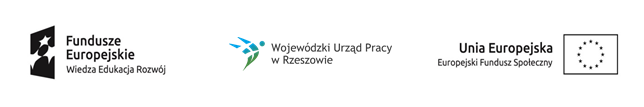 Projekt „Młodzi zawodowi 2”nr projektu: WND-POWR.01.02.01-18-0158/19 realizowany w ramach PO WER, Działanie 1.2 Wsparcie osób młodych na regionalnym rynku pracy - projekty konkursowePośrednictwo pracy - listopad 2020Pośrednictwo pracy - listopad 2020Pośrednictwo pracy - listopad 2020Pośrednictwo pracy - listopad 2020Pośrednictwo pracy - listopad 2020Pośrednictwo pracy - listopad 2020Pośrednictwo pracy - listopad 2020Pośrednictwo pracy - listopad 2020Pośrednictwo pracy - listopad 2020Pośrednictwo pracy - listopad 2020Pośrednictwo pracy - listopad 2020Data2.11.20203.11.20204.11.20205.11.20206.11.20209.11.202010.11.202012.11.202013.11.202016.11.2020Godz.9-179-169-179-169-179-169-179-169-179-16L. godz.8787878787MiejscePraca w tereniePraca w tereniePraca w tereniePraca w tereniePraca w tereniePraca w tereniePraca w tereniePraca w tereniePraca w tereniePraca w terenie